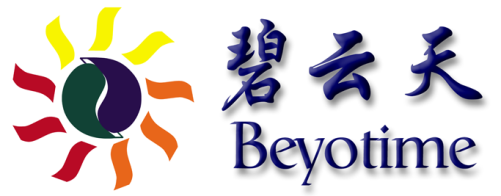 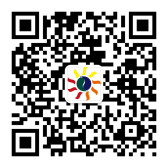 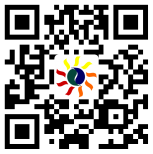 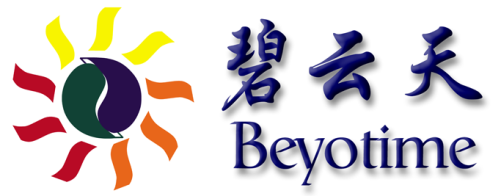 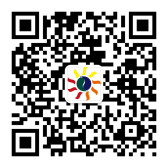 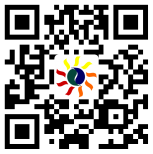 上海碧云天生物技术有限公司ORF克隆服务询价单ORF Clones Services Quotation说明:客户信息:此信息为必填项，请您详细填写:ORF质粒信息(如果有多个，请用“/”等适当符号区分开)是否需要进行亚克隆？否   是   (如果选择是，请填写如下信息)是否需要进行大抽？否   是   (如果选择是，请填写如下信息，无需大抽的情况会提供经测序验证的甘油菌)其他要求注意事项：1. 依据您所提供的信息，我们的技术服务人员会及时给出合理的推荐及报价。2. 想了解更加详细的信息，请联系我们的技术服务人员，service@beyotime.com。请您详细填写以下信息并将填写完整的表格以附件形式发送到: service@beyotime.com我们的技术人员会根据您提供的详细信息进行详细的评估，并第一时间将评估结果发至您的邮箱。 感谢您对碧云天的信任与支持！您的姓名:您的电话:您的Email:邮编:您的单位名称:您所在部门/研究题组:发票抬头纳税人识别号:联系地址:收货地址:同上 地址有变请寄往:同上 地址有变请寄往:同上 地址有变请寄往:ORF质粒编号ORF基因IDORF基因名称目的载体全称目的载体抗性目的载体大小       bp目的载体拷贝数高   低亚克隆酶切位点亚克隆酶切位点5’_   ，3’_____需要大抽的量备注：大抽质粒溶解在DNase-free的超纯水中。备注：大抽质粒溶解在DNase-free的超纯水中。